Установка пакета драйверов для принтеров этикеток Mprint в ОС linux (Ubuntu)1. Для актуализации версии пакетов установленных в ОС выполнить следующие команды в окне терминала, запустив его из списка приложений: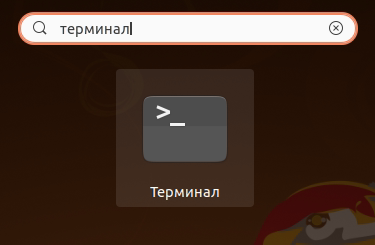 sudo apt updatesudo apt upgrade2. Для корректной установки пакета драйверов для принтеров Mprint установить/обновить набор инструментального ПО - GNU Binary Utilities выполнив команду в окне терминала:sudo apt install binutils3. Скачать пакет драйверов по ссылке:http://hprt.com/upload/files/tspl_label_printer_driver_v1.2.0.zipРаспаковать архив tspl_label_printer_driver_v1.2.0 нажав на нём правой кнопкой мыши и выбрав пункт «Извлечь в текущую папку» контекстного меню.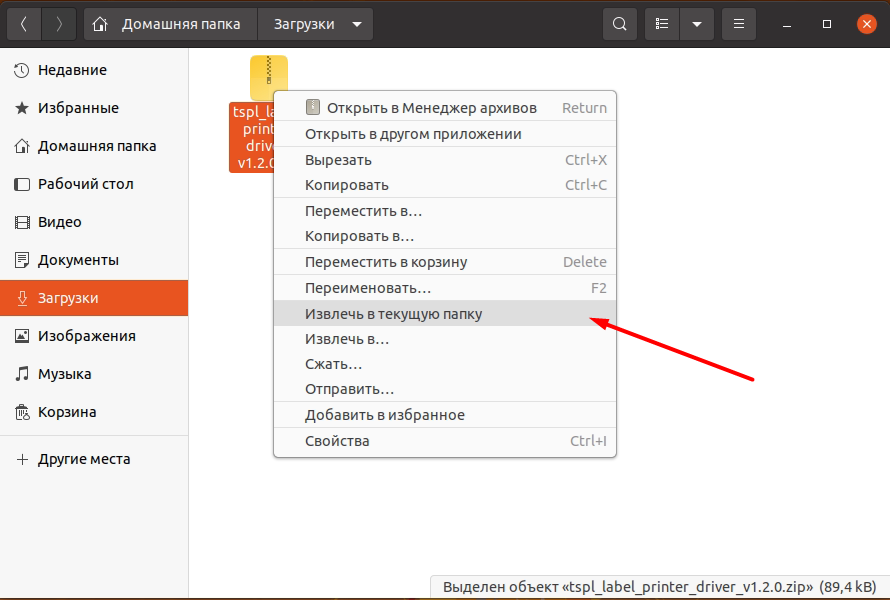  4. Перейти в распакованную папку, открыть окно терминала в текущей папке нажав правой кнопкой мыши на пустом месте и выбрать пункт «Открыть в терминале»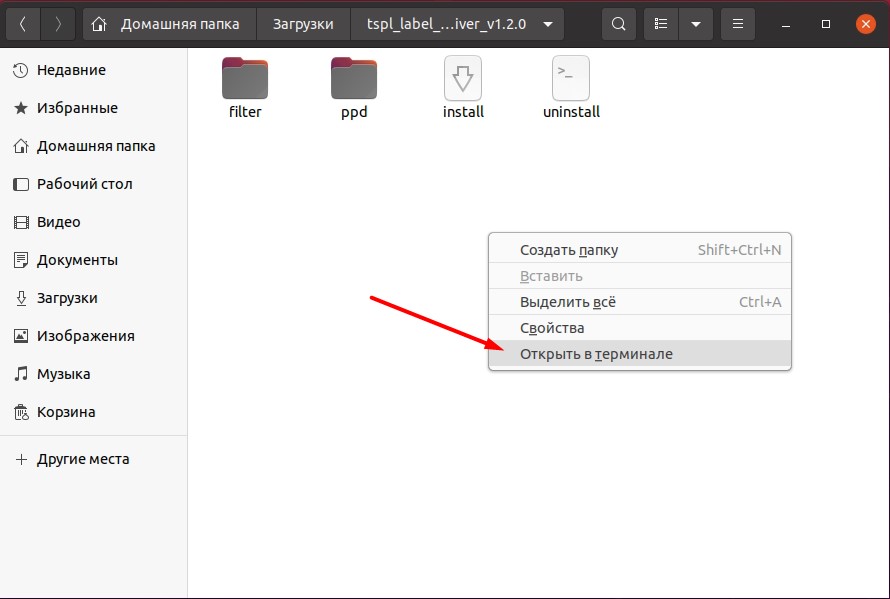 В открывшемся окне терминала выполнить следующую команду:sudo sh install     Результат корректного выполнения команды на рисунке ниже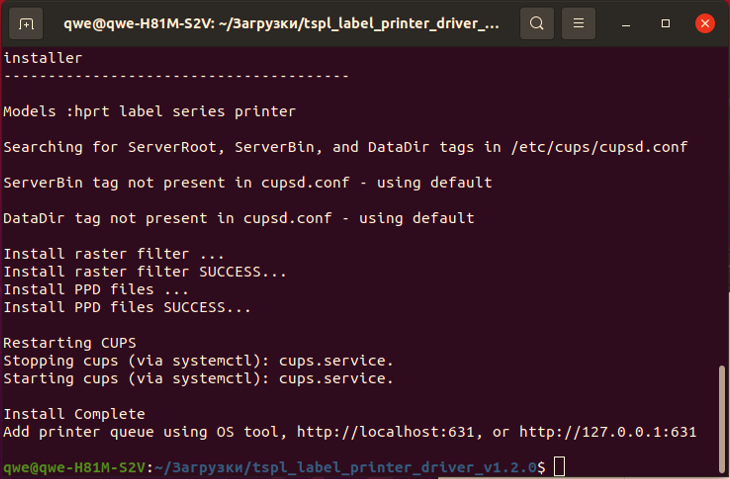 4. Подключить принтер к ПК и включить его.5. Открыть настройки ОС.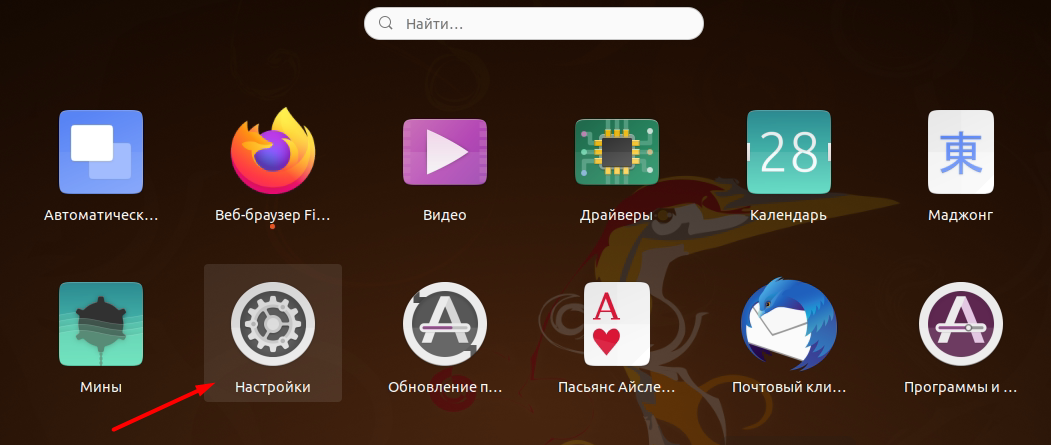 Перейти  в раздел «Принтеры» и нажать кнопку «Добавить принтер».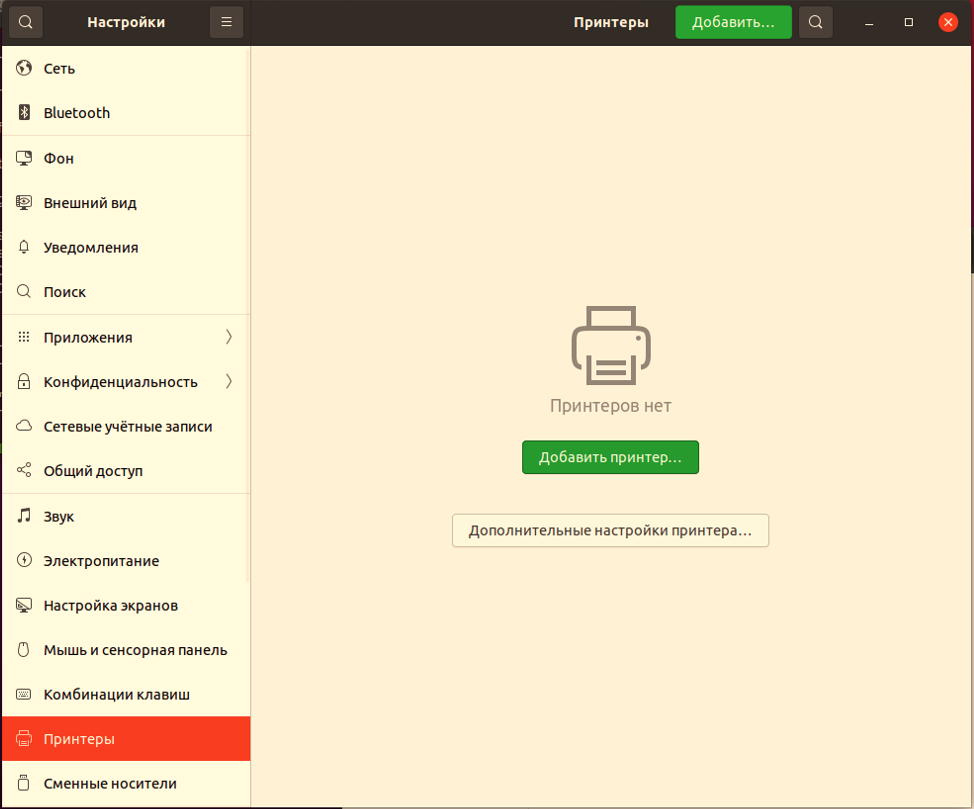 6. В появившемся окне выбирать наш принтер и дождаться пока ОС закончит поиск драйверов.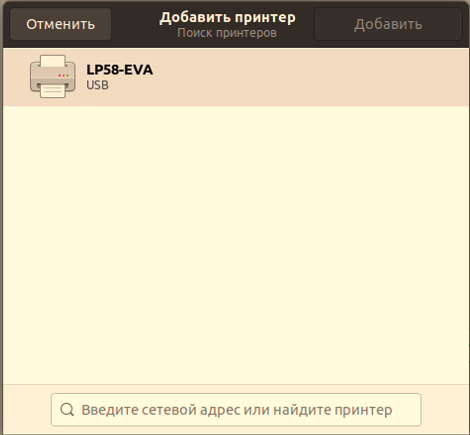 7. Перейти в настройки установленного принтера и выбирать пункт «Сведения о принтере»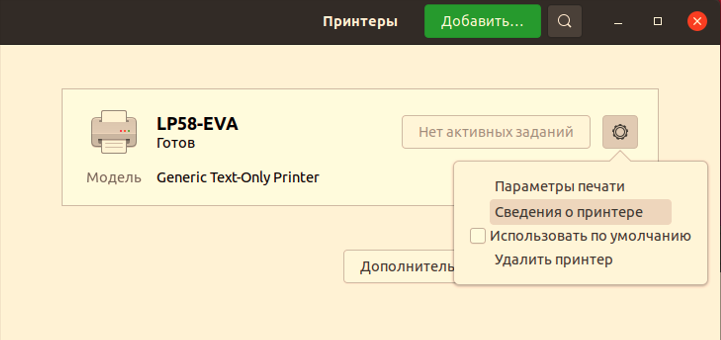 8. В открывшемся окне нажать кнопку «Использовать файл PPD» и выбрать файл LPQ58.ppd который находится в извлечённом из архива пакете драйверов в папке «ppd», при этом изменится модель принтера.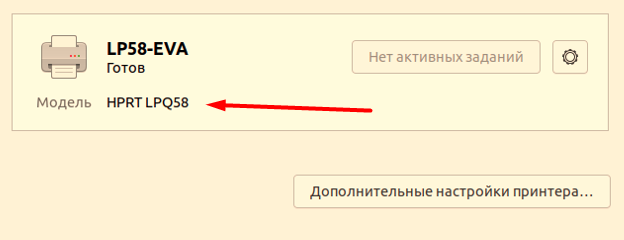 9. Далее выбрать «Дополнительные настройки принтера» и в открывшемся окне нажать «Печать пробной страницы».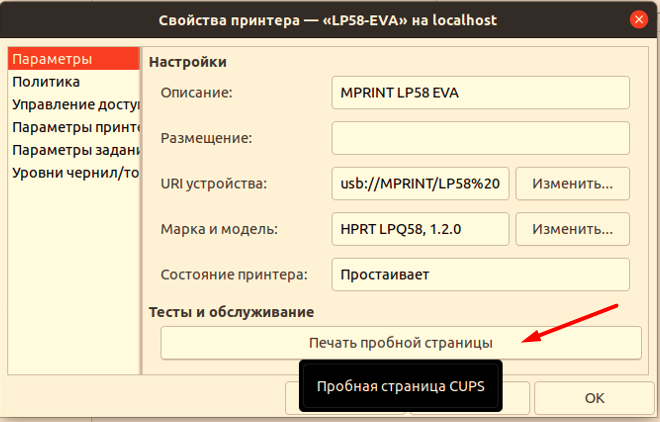 Принтер распечатает тестовую страницу, настройка окончена.ПРИМЕЧАНИЕ!Пункт 8 данной инструкции предполагает выбор ppd файла для принтеров MPRINT:MPRINT LP58 EVA - LPQ58.ppdMPRINT LP80 EVA - LPQ80.ppdMPRINT TERRA NOVA TLP100 - HT100.ppdMPRINT TERRA NOVA TLP300 - HT300.ppdMPRINT TERRA NOVA TLP100 (300 DPI) - HT130.ppdMPRINT TERRA NOVA TLP300 (300 DPI) - HT330.ppd